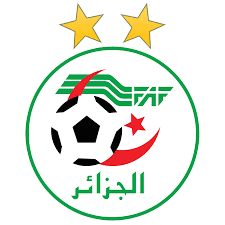 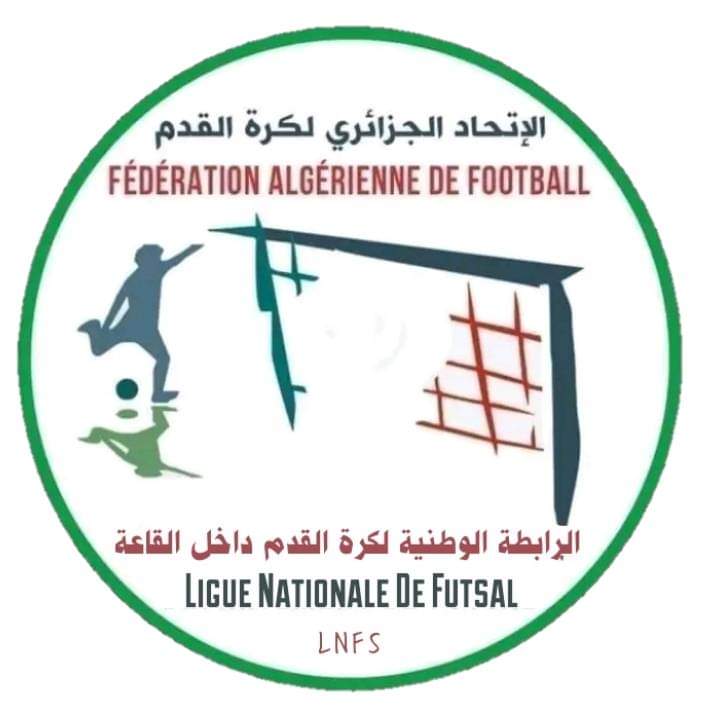 =====================================================================================+Page 3 / 4GROUPE 09GROUPE 09GROUPE 09GROUPE 0901SKIKDA FUTSAL03GAF SKIKDA02AC GUELMA04US ANNABIJournée 1AC GUELMA / GAF SKIKDASKIKDA FUTSAL / US ANNABIJournée  4Journée 2SKIKDA FUTSAL / AC GUELMAGAF SKIKDA / US ANNABIJournée  5Journée 3GAF SKIKDA / SKIKDA FUTSAL US ANNABI / AC GUELMAJournée  6GROUPE 10GROUPE 10GROUPE 10GROUPE 1001EF CONSTANTINE03AST MILA02RC OULED RAHMOUNE04RC AIN MLILAJournée 1RC OULED RAHMOUNE / AST MILAEF CONSTANTINE / RC AIN MLILAJournée  4Journée 2EF CONSTANTINE / RC OULED RAHMOUNE AST MILA / RC AIN MLILAJournée  5Journée 3AST MILA / EF CONSTANTINERC AIN MLILA/RC OULED RAHMOUNEJournée  6GROUPE 11GROUPE 11GROUPE 11GROUPE 1101RC MEGHAIER03RC HASSANI A.K02JSM DJAMAA04MC OUM MERIEMJournée 1JSM DJAMAA / RC HASSANI A.KRC MEGHAIER / MC OUM MERIEMJournée  4Journée 2RC MEGHAIER / 2 JSM DJAMAARC HASSANI A.K / MC OUM MERIEMJournée  5Journée 3RC HASSANI A.K / RC MEGHAIERMC OUM MERIEM / JSM DJAMAAJournée  6GROUPE 12GROUPE 12GROUPE 12GROUPE 1201AT M’SILA03EJ EL EULMA02W. BEN S’ROUR--Journée 1W. BEN S’ROUR / EJ EL EULMAAT M’SILA (Exempt)Journée  4Journée 2AT M’SILA / W. BEN S’ROUREJ EL EULMA (Exempt)Journée  5Journée 3AT M’SILA / EJ EL EULMAW. BEN SROUR (Exempt)Journée  6